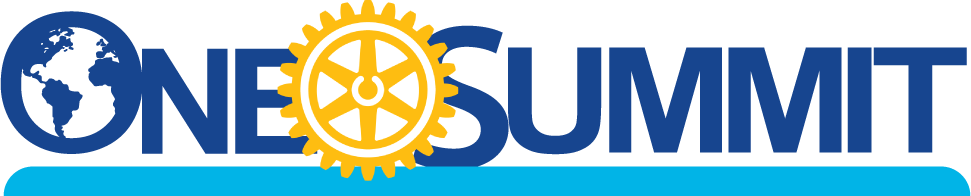 2020-21 Rotary Opens OpportunitiesDocument 7cFoundation Chair Role – Setting the StageAllotted time: 6 minutesYour goal is to set the stage and encourage Rotarians/Rotaractors to start thinking about how the theme “Rotary Opens Opportunities” can open opportunities for their Clubs to grow the Rotary Foundation.Introduce yourself and the Foundation Committee. Focus on “stories” instead of numbers. Please do not prepare “number” slides or share Foundation giving numbers.Discuss how Membership, Public Image, and Humanitarian Service through the Rotary Foundation work together in Rotary. 
Share what resources you can offer Districts’ Clubs to help them promote “Rotary Opens Opportunities” focusing on giving to the Rotary Foundation and how it does good in the world!
Share opportunities the District has available where Clubs and/or members can get involved in the Rotary Foundation.  Share your story of an opportunity you discovered and acted on in your Club or District where you promoted giving to or doing good through The Rotary Foundation.